Projekt pod nazwą: został zrealizowany ze wsparciem Samorządu Województwa Wielkopolskiego w ramach programu „Kulisy kultury”.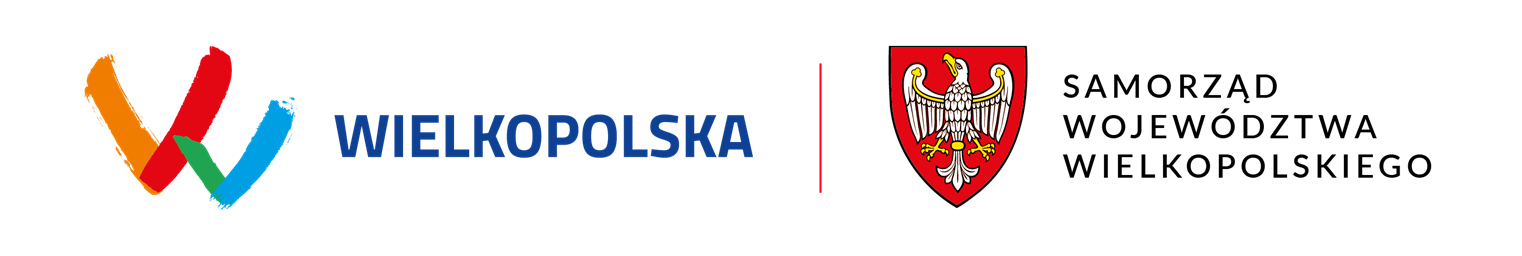 